Конкурс «Обучение без границ – 2022»Номинация: «Лучшая технологическая карта урока, организуемого для обучающихся с ограниченными возможностями здоровья с использованием цифровых инструментов»ФИО: Даниловская Оксана ВикторовнаЭл. адрес: oksana.danilovskaya@mail.ruНазвание образовательной организации: Муниципальное общеобразовательное учреждение «Специальная (коррекционная) общеобразовательная школа-интернат №3» г. МагнитогорскаАннотацияНазвание работы: Урок физической культуры с применением цифровых технологий.Цель: Разработать технологическую карту урока по физической культуре для обучающихся с нарушением опорно-двигательного аппарата с использованием цифровых инструментов.Задачи:Расширить возможности цифровых инструментов на уроках физической культуры.Показать эффективность использования  на уроке информационно-коммуникационных технологий.Применить на уроке интерактивную игру на этапе контроля знаний.Урок физической культуры разработан для обучающихся 8-го класса 6 вида (нарушения опорно-двигательного аппарата) по теме: «Совершенствование техники владения мячом в комбинации из освоенных элементов баскетбола» с учетом индивидуальных особенностей детей. Обучающие 6 вида данного класса имеют двигательные нарушения разной степени. Ученики могут передвигаться самостоятельно без технических средств и посторонней помощи, но имеют ограниченные возможности в беге, прыжках, координации движений.  Урок содержит комплексный подход в реализации образовательных задач, то есть теоретические знания находятся в тесной связи с практическими умениями и навыками. На этапе  урока «Обобщения и систематизации знаний» использована интерактивная игра для проверки знаний по разделу «Баскетбол» и развития коммуникативных качеств. Именно в игре активизируется стремление к контакту: ученик-ученик, ученик-учитель. В таком сотрудничестве разрушается преграда в общении между учителем и учеником, и создаются равноправные условия в речевом партнерстве, что дает возможность активно вовлекать детей в учебную деятельность, что способствует повышению мотивации. Игра – эта одна из самых активных и продуктивных форм контроля знаний, в ходе, которой происходит обобщение и закрепление знаний.На уроке формируются все виды компетентностей: коммуникативные, личностные, метапредметные и предметные.Технологическая карта урока по физической культуреПриложение 1Общеразвивающие упражнения с баскетбольным мячом.И.п. – мяч внизу, ноги врозь.1-2 – поднять мяч прямыми руками вверх, встать на носки;3-4 – и.п.И.п. – мяч держать на уровне груди согнутыми руками, ноги врозь.1 – мяч вверх, наклон головы назад (взгляд на мяч);2 – мяч опустить назад, коснуться лопаток (руки согнуть в локтевом суставе, опустить предплечья), наклон головы вперед (подбородок прижать к груди);3 - мяч вверх, наклон головы назад (взгляд на мяч);4 – и.п.И.п. - мяч держать на уровне груди согнутыми руками, ноги врозь.1-8 – удерживая мяч одной рукой сверху (ладонью вниз), другой – снизу (мяч на внешней стороне кисти) – вращение мяча вперед;1-8 – то же, вращение мяча назад.И.п. – руки в стороны, мяч на правой руке, ноги врозь.1 – прямыми руками на уровне груди передать мяч с правой руки на левую руку;2 – руки в стороны, мяч на левой руке;3 - прямыми руками на уровне груди передать мяч с левой руки на правую руку;4 – и.п.И.п. - мяч держать на уровне груди согнутыми руками, ноги врозь.1 – мяч вверх, наклон вправо;2 – и.п.;3 – мяч вверх, наклон влево;4 – и.п.И.п. - мяч держать на уровне груди прямыми руками, ноги врозь.1-2 – мяч вправо, поворот туловища вправо;3-4 – то же, поворот туловища влево.И.п. - мяч держать на уровне груди согнутыми руками, ноги врозь.1-4 – вращение мяча вокруг туловища вправо, передавая его из руки в руку за спиной и перед собой;1-4 – то же, вращения мяча влево.И.п. - мяч держать на уровне груди согнутыми руками, ноги врозь.1 – присед, мяч вперед;2 – и.п.И.п. - мяч держать на уровне груди согнутыми руками, ноги врозь.1 – шаг правой ногой, мяч передать под коленом из руки в руку с внешней стороны ноги;2 – и.п.;3 - шаг левой ногой, мяч передать под коленом из руки в руку с внешней стороны ноги;4 – и.п.И.п. - мяч держать на уровне груди согнутыми руками, ноги врозь1-4 – ведение мяча правой рукой, через левое плечо, вокруг своей оси;1-4 - ведение мяча левой рукой, через правое плечо, вокруг своей оси.Приложение 2Комбинация из элементов баскетбола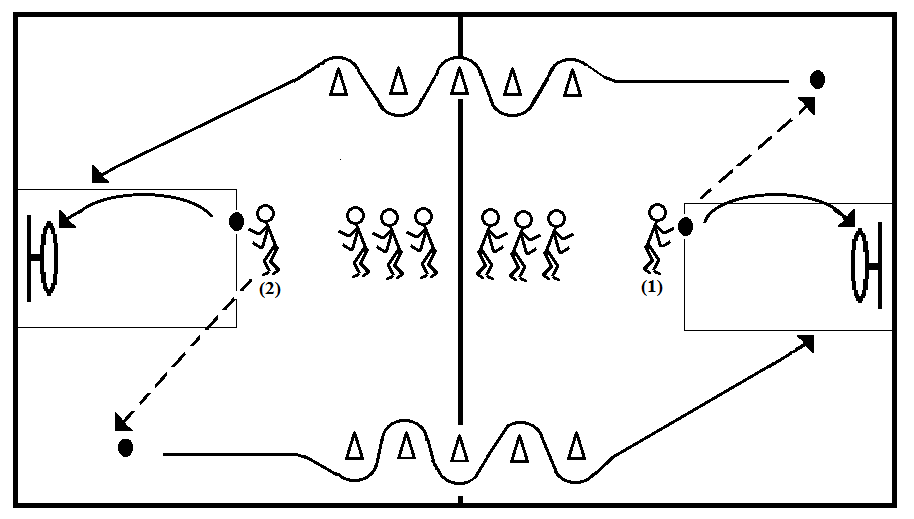 Инвентарь: 4 обруча, 4 баскетбольных мяча, 10  конусов, свисток.Подготовка:Вдоль боковых линий на противоположных сторонах расставить по 5 конусов на расстоянии 1 м. В обручах на штрафной линии и по углам баскетбольной площадке с правой стороны от кольца лежат баскетбольные мячи. Класс разделить на 2 группы. Каждая группа располагается в 2-2,5 м от штрафной баскетбольной линии в колонне по одному.Описание задания:По сигналу, первые игроки выходят к штрафной линии, берут мяч из обруча и выполняют штрафной бросок. Мяч после штрафного броска подбирать не нужно (мяч подбирает следующий игрок, стоящий в колонне и кладет его в обруч, который находится в углу зала). От штрафной баскетбольной линии до мяча, лежавшего в обруче, который находится в углу зала, выполнить передвижение приставными шагами. Взять мяч из обруча и передвигаться с ведением мяча до конусов. Конусы обвести «змейкой» с переводом ведения мяча с одной руки на другую, соблюдая следующее правило: ведение мяча выполнять дальней рукой от конуса. После «змейки», от последнего  конуса до кольца, кратчайшим путем с ведением мяча выполнить один бросок мяча из-под кольца в движении. Подобрать мяч после отскока от пола и положить его в обруч на штрафной линии. После выполнения задания, первый игрок уходит в конец колонны другой группы, т.е. по окончании задания игроки меняются сторонами. Задание выполняют все участники группы в порядке очереди.Вариант: Задание можно выполнять в соревновательной деятельности. По одному игроку из противоположных команд, участники соревнуются  между собой. Первый выполнивший задание игрок, приносит своей команде 1 очко.Протокол оценивания выполнения баскетбольной комбинацииМаксимальный балл: 5За каждую ошибку – минус 0,5 балловКритерий оценивания каждого элемента:Приложение 3Инструкция к интерактивной игре «Своя игра»Интеллектуальная игра «Своя игра»  организуется на последнем этапе основной части урока с целью восстановить физическое состояние организма после физической нагрузки и создать условия для интеллектуально-познавательной деятельности. Ответы на вопросы помогут обучающимся вспомнить  термины и определения по разделу «Баскетбол», и лучше понять и осознать спортивную игру. В игре несколько категорий: «Правила игры», «Ведение мяча», «Ловля и передача мяча», «Бросок мяча». В каждой категории по 5 вопросов. Класс разделить на две команды. Каждая команда по очереди выбирает категорию и вопрос. Нажимая на выбранный номер вопроса из нужной категории, выходит слайд с вопросом, картинкой и кнопкой «ОТВЕТ». После короткого обсуждения, команда предлагает свой вариант ответа. Нажимая на кнопку «ОТВЕТ», на экран выходит правильный ответ. За каждый правильный ответ, команда зарабатывает баллы. Нажимая на гиперссылку «ДОМОЙ», игра возвращается на первый слайд. Заработав определенное количество баллов, необходимо столько же раз нажать на кнопку «КОМАНДА 1…», сколько баллов заработала команда. Внизу под кнопкой «КОМАНДА 1…» в круглой ячейке появится счет игры, т.е. количество набранных баллов командой. Команды отвечают на вопросы поочередно. Выигрывает команда, которая наберет наибольшее количество баллов.Ссылка на игру: https://drive.google.com/file/d/1ptKnw3geEyZEe9HFhJbmsvEHMdQ0X8Zc/view Использованные интернет-ресурсы:https://www.1urok.ru/categories/17/articles/43332https://ishn-ros.edu.yar.ru/petrov_yuriy_valerevich/tehnologicheskaya_karta_uroka_po_basketbolu_5_7_klass.dochttps://xn--j1ahfl.xn--p1ai/library/postroenie_tehnologicheskoj_karti_po_predmetu_fiz_121729.htmlhttps://xn--j1ahfl.xn--p1ai/library/teoreticheskij_test_basketbol_185543.htmlhttps://infourok.ru/doklad-korrekcionnaya-napravlennost-uroka-1110602.htmlhttps://xn--j1ahfl.xn--p1ai/library/postroenie_tehnologicheskoj_karti_po_predmetu_fiz_121729.htmlУчительДаниловская Оксана ВикторовнаДаниловская Оксана ВикторовнаДаниловская Оксана ВикторовнаРазделСпортивные игры. БаскетболСпортивные игры. БаскетболСпортивные игры. БаскетболТема урокаСовершенствование техники владения мячом в комбинации из освоенных элементов баскетбола.Совершенствование техники владения мячом в комбинации из освоенных элементов баскетбола.Совершенствование техники владения мячом в комбинации из освоенных элементов баскетбола.Цель урока:Формирование способностей владения баскетбольным мячом посредством двигательного и коммуникативного опыта обучающихся.Формирование способностей владения баскетбольным мячом посредством двигательного и коммуникативного опыта обучающихся.Формирование способностей владения баскетбольным мячом посредством двигательного и коммуникативного опыта обучающихся.Задачи урока:Образовательные: Совершенствовать технику выполнения основных приемов баскетбола.Закрепить основные термины и определения,  необходимые для успешного овладения техникой игры в баскетбол.Развивать физические качества и укреплять здоровье обучающихся посредством игры в баскетбол.Развивающие:Формировать собственное мнение, умение договариваться, приходить к общему решению в совместной деятельности.Формировать умение общаться со сверстниками в коллективных действиях.Формировать умения контролировать и оценивать учебные действия в соответствии с поставленной задачей.Коррекционные: Развивать жизненно важные двигательные умения и навыки.Развивать пространственную ориентацию.Формировать навыки адекватного общения и умения владеть своими эмоциями.Воспитательные: Формировать умения проявлять дисциплинированность, трудолюбие и упорство в достижении поставленной цели.Формировать интерес к занятиям физическими упражнениями. Образовательные: Совершенствовать технику выполнения основных приемов баскетбола.Закрепить основные термины и определения,  необходимые для успешного овладения техникой игры в баскетбол.Развивать физические качества и укреплять здоровье обучающихся посредством игры в баскетбол.Развивающие:Формировать собственное мнение, умение договариваться, приходить к общему решению в совместной деятельности.Формировать умение общаться со сверстниками в коллективных действиях.Формировать умения контролировать и оценивать учебные действия в соответствии с поставленной задачей.Коррекционные: Развивать жизненно важные двигательные умения и навыки.Развивать пространственную ориентацию.Формировать навыки адекватного общения и умения владеть своими эмоциями.Воспитательные: Формировать умения проявлять дисциплинированность, трудолюбие и упорство в достижении поставленной цели.Формировать интерес к занятиям физическими упражнениями. Образовательные: Совершенствовать технику выполнения основных приемов баскетбола.Закрепить основные термины и определения,  необходимые для успешного овладения техникой игры в баскетбол.Развивать физические качества и укреплять здоровье обучающихся посредством игры в баскетбол.Развивающие:Формировать собственное мнение, умение договариваться, приходить к общему решению в совместной деятельности.Формировать умение общаться со сверстниками в коллективных действиях.Формировать умения контролировать и оценивать учебные действия в соответствии с поставленной задачей.Коррекционные: Развивать жизненно важные двигательные умения и навыки.Развивать пространственную ориентацию.Формировать навыки адекватного общения и умения владеть своими эмоциями.Воспитательные: Формировать умения проявлять дисциплинированность, трудолюбие и упорство в достижении поставленной цели.Формировать интерес к занятиям физическими упражнениями. Тип занятияКомбинированный (образовательно-познавательный, образовательно-тренировочный).Комбинированный (образовательно-познавательный, образовательно-тренировочный).Комбинированный (образовательно-познавательный, образовательно-тренировочный).Планируемые результатыЛичностныеМетапредметныеПредметныеПланируемые результатыФормировать и проявлять положительные качества личности, дисциплинированность, трудолюбие и упорство в достижении поставленной цели. Формировать положительного отношения к занятиям двигательной деятельностью, следовать нормам здоровьесберегающего поведения.Оказывать помощь своим сверстникам, находить с ними общий язык и общие интересы.Познавательные:ориентироваться в своей системе знаний и осознавать их необходимость;планировать путь достижения цели, умение ориентироваться на разнообразие способов решения учебной задачи;объяснять свой двигательный опыт и технику  выполнения разучиваемых упражнений и заданий;осознавать важность освоения универсальных умений, связанных с выполнением упражнений с баскетбольным мячом;анализировать, сравнивать, выделять причины и следствия, строить логические рассуждения, умозаключения и делать выводы. Регулятивные:ставить и формулировать для себя новые задачи в учебе и познавательной деятельности; сознательное выполнение определенных упражнений, делать выводы, корректировать действие после его завершения на основе оценки и выявленных ошибок; содействовать развитию быстроты реакции, координации движений, ловкости, силы; развивать творчество, инициативу в двигательных действиях; прививать интерес к здоровому образу жизни; способствовать повышению общего функционального состояния организма.Коммуникативные:выражают готовность слушать собеседника и вести диалог; овладевают диалогической формой речи, способностью вступать в речевое общение;умение слушать и формулировать собственное мнение, владение приемами взаимодействия в группе; участвовать в диалоге; слушать и понимать других, высказывать свою точку зрения на события, поступки.Описывать технику изучаемых элементов баскетбола, выявляя и устраняя типичные ошибки.Демонстрировать технику выполнения освоенных ранее элементов баскетбола в комбинации.Взаимодействовать в парах и группах в процессе совместной деятельности.ОборудованиеИнвентарь: баскетбольные мячи, конусы, свисток.Дидактические материалы: интерактивная игра «Своя игра» (презентация)Техническое оборудование: АРМ (ноутбук, мультимедийный проектор, проекционный экран)Инвентарь: баскетбольные мячи, конусы, свисток.Дидактические материалы: интерактивная игра «Своя игра» (презентация)Техническое оборудование: АРМ (ноутбук, мультимедийный проектор, проекционный экран)Инвентарь: баскетбольные мячи, конусы, свисток.Дидактические материалы: интерактивная игра «Своя игра» (презентация)Техническое оборудование: АРМ (ноутбук, мультимедийный проектор, проекционный экран)Этапы урока и учебные задачиСодержание урокаДеятельность учителяДеятельность обучающихсяФормируемые УУДФормы взаимодействияКоррекционная направленностьI. Подготовительная частьI. Подготовительная частьI. Подготовительная частьI. Подготовительная частьI. Подготовительная частьI. Подготовительная частьI. Подготовительная частьОрганизационный этапПостроение в одну шеренгу. Приветствие.Выполнение команд:  «В одну шеренгу, становись!»,  «Класс! Равняйсь!», Смирно!», «По порядку, рассчитайсь!»-Здравствуйте, ребята!Выявляет количественный состав класса. Определяет самочувствие обучающихся.Проверяет наличие спортивной одежды, соответствующей технике безопасности для занятий в спортивном зале. Подает строевые команды. Приветствует учеников.Организованно входят в спортивный зал.Выполняют построение в одну шеренгу по росту (мальчики, девочки). Выполняют строевые команды. Приветствуют учителя.Личностные:ценностно-нравственная ориентация (настрой на работу, установление доброжелательных отношений в коллективе, контакта с классом); проявлять дисциплинированность и внимание.Метапредметные: осуществлять контроль своей деятельности, определять способы действий в рамках предложенных условий и требований; уметь слушать и понимать речь других. ФронтальнаяФормирование навыков самоконтроля.Этап самоопределения к учебной деятельности- Ребята, мы продолжаем осваивать элементы баскетбола и сочетать их между собой. - Для того чтобы играть в баскетбол, необходимо уметь владеть мячом и взаимодействовать с игроками. Назовите основные элементы игры баскетбол.Ответ: передвижения игрока на площадке, передача мяча, ловля мяча, ведение мяча, бросок мяча в корзину.- Скажите, пожалуйста, без чего не обходится ни одна спортивная игра? Это то, что регулирует действия игрока в процессе игры.Ответ: правила игры.- Сегодня на уроке, вы продемонстрируете умения сочетать элементы баскетбола, используя основные правила игры. В конце урока мы проведем интерактивную игру «Своя игра», где вы покажите свои знания основных понятий и терминов игры баскетбол.Подготавливает  обучающихся к усвоению изучаемой спортивной игре; создает проблемную ситуацию.Задает наводящие вопросы.Выявляет имеющие знания, учит детей высказывать свои мысли и контролировать свою речь.Подводит обучающихся к определению темы урока.Отвечают на вопросы, показывают свои знания. Формируют представление об изучаемой теме.Личностные: формировать готовность к сотрудничеству.Метапредметные: уметь самоопределиться к задачам урока и принимать цели занятия; уметь строить речевые высказывания в устной форме; уметь участвовать в диалоге по заданной теме; осуществлять контроль своих действий.ФронтальнаяФормирование диалогической речиЭтап подготовки организма обучающихся к предстоящей деятельностиХодьба с заданиями:руки вверх, на носках;руки к плечам, на пятках;руки на пояс, перекат с пятки на носок.Спортивная ходьба с переходом на бег.Бег с равномерной скоростью с изменением направления:по диагонали;змейкой.Команды: «Бегом, МАРШ!», «Противоходом налево (направо), МАРШ!», «Змейкой, МАРШ!»Ходьба с восстановлением дыхания.Команды: «Шагом, МАРШ!»- Восстанавливаем дыхание. Руки через стороны вверх – вдох, руки через стороны вниз выдох. Глубокий вдох через нос, глубокий выдох через рот.Во время ходьбы взять баскетбольные мячи.Команда: «Взять мячи!»- Мячи брать в порядке очереди и продолжать движение за направляющим в колонне по одному. Мяч держать двумя руками.Перестроение из одной колонны, в колонну по два в движении с поворотом.Команды: «На лево, в колонну по два – МАРШ!», «Класс, напра-ВО!», «В право, разомкнись!»Общеразвивающие упражнения с баскетбольным мячом (см. приложение 1).Организовывает двигательную активность  и подготавливает организм занимающихся к работе в основной части урока: управляет классом во время передвижения по залу, задает темп и направление движения; ведет объяснение, показ и подсчет во время выполнения  упражнений и контролирует их выполнение.Выполняют передвижения по залу разными способами с изменением направления. Выполняют общеразвивающие упражнения с мячом.Контролируют правильное выполнение упражнений.Личностные: уметь добросовестно выполнять учебные задания.Метапредметные: контролировать свои действия, ориентируясь на показ движений учителем; находить ошибки при выполнении учебных заданий и выбирать способы их исправления; планировать собственнуюдеятельность ираспределять нагрузку; оценивать эффективность выполнения разминки по внешним и внутренним показателям.Поточная, фронтальная, индивидуальнаяКоррекция мелкой моторики, зрительного восприятия, пространственной ориентации через общеразвивающие упражнения.II. Основная частьII. Основная частьII. Основная частьII. Основная частьII. Основная частьII. Основная частьII. Основная частьЭтап осмысления и закрепления способов действийПовернуть шеренги лицом друг к другу.Команда: повернуть одну из шеренг «Напра-ВО!» или «Нале-ВО!».Передача мяча в парах, двумя мячами одновременно:Один игрок – передача мяча двумя руками, второй игрок – двумя руками от груди с отскоком от пола.То же, поменяться ролями.Передача мяча одной рукой от плеча правой рукой.То же, передача мяча левой рукой.Перестроение из двух шеренг в колонну по одному.Команды: повернуть одну из шеренг «Напра-ВО!» или «Нале-ВО!», «За направляющим  в обход налево в колонну по одном, шагом - МАРШ!», «Положить мячи».Объясняет и показывает упражнения с мячом.Обеспечивает мотивацию к выполнению упражнений, контролирует и корректирует их выполнение.Проверяет соблюдение правил техники безопасности при работе с мячом.Выполняют перестроения. Выполняют ловлю и передачу мяча разными способами в парах.Договариваются о распределении функций и ролей совместной деятельности.Выбирают более эффективные способы решения задач. Прогнозируют свою деятельность.Личностные: Метапредметные: уметь договариваться и приходить к общему решению в совместной деятельности; адекватно воспринимать оценку учителя; осуществлять пошаговый контроль своих действий, ориентируясь на показ более подготовленного ученика; планировать и  прогнозировать результаты своей деятельности.Фронтальная, групповая, индивидуальнаяКоррекция внимания и координации движений. Дифференцировка усилий и направлений движений рук, координация движения рук, концентрация внимания и зрительный контроль. Развитие  быстроты реакции.Этап применения ранее усвоенных знаний и умений путем решения проблемных задачКомбинация из освоенных элементов баскетбола.Объяснение и показ задания (см. приложение 2).Разделить обучающихся на две группы.Команда: «На первый-второй, рассчитайсь!»Первые номера строятся в колонну по одному с одной стороны зала, напротив баскетбольного кольца за штрафной баскетбольной линией. Вторые номера строятся также на противоположной стороне.Выполнение комбинации из элементов баскетбола. Подведение итогов  по выполнению задания.Создает эмоциональный настрой к выполнению задания.Объясняет и показывает комбинацию из элементов баскетбола. Обращает внимание на правильное выполнение и технику безопасности при выполнении задания. Организует работу обучающихся для поочередного выполнения задания. Подводит итоги выполнения баскетбольной комбинации, побуждает обучающихся к самоанализу своих действий и действий своих партнеров. Заполняет протокол оценивания выполнения баскетбольной комбинации.Оценивает выполнение задания.Проблемная ситуация: определить средство самоконтроля во время выполнения упражнений.Слушают и смотрят на технику выполнения каждого упражнения.Демонстрируют технику выполнения элементов баскетбола в комбинации.Анализируют и объективно оценивают результаты собственной деятельности.Личностные: понимать значение выполняемых действий; проявлять дисциплинированность, трудолюбие и упорство в достижении поставленных целей.Метапредметные: ставить и формулировать для себя новые задачи в учебе и познавательной деятельности; определять способы действий в рамках предложенных условий и требований; вносить необходимые коррективы в действие после его завершения на основе его оценки и учета сделанных ошибок; выражают свою мысль по поводу освоения элементов баскетбола одноклассниками.Поточная, индивидуальная, фронтальнаяКоррекция внимания через выполнение игровых упражнений. Развивать переключаемость внимания и быстроту реакции. Контроль развития координационных качеств при выполнении элементов баскетбола.Этап обобщения и систематизации знанийКаждая группа садится на отдельную скамейку.Интерактивная игра «Своя игра» (см. приложение 3).Объяснение правил игры.- Ребята, сегодня мы в интерактивной игре «Своя игра» проверим ваши знания по теме «Баскетбол».В игре несколько категорий: «Правила игры», «Ведение мяча», «Ловля и передача мяча», «Бросок мяча».В каждой категории по 5 вопросов. Каждая команда по очереди выбирает категорию и вопрос. За каждый правильный ответ, команда зарабатывает баллы. Выигрывает команда, которая наберет наибольшее количество баллов. Подведение итогов интерактивной игры. «Своя игра».Сохраняет мотивацию и эмоциональный настрой  обучающихся. Организует интеллектуальную, интерактивную игру. Объясняет правила игры.Делит класс на две команды.Организовывает фронтальную работу в командах, включает обучающихся в обсуждение проблемных вопросов.Оценивает выполнение задания.Делятся на две команды. Соблюдают правила игры. Организуют совместную деятельность внутри команды и между командами. Отвечают на вопросы.Ведут счет игры.Осуществляют оценку своим действиям и анализируют результаты совместной деятельности.Личностные: развивать способность брать ответственность на себя, выбирать пути решения поставленных задач.Метапредметные: умение слушать одноклассников, активно участвовать в решении коммуникативной задачи; умение анализировать, делать выводы, применять знания.Фронтальная, групповаяКоррекция мышления через развитие способности к обобщению.III. Заключительная частьIII. Заключительная частьIII. Заключительная частьIII. Заключительная частьIII. Заключительная частьIII. Заключительная частьIII. Заключительная частьРефлексия, контроль и оценка учебной деятельностиПостроение в одну шеренгу.Команды: «В одну шеренгу, становись!», «Класс! Равняйсь! Смирно!» Активная рефлексия.- Итак, подведем итог нашего урока. Если Вам на уроке было не интересно и скучно, то выполните упор присев.Если Вы на уроке чувствовали себя хорошо и были активны, похлопайте в ладоши.Если Вы довольны своими результатами и урок прошел плодотворно, поднимите руки вверх и похлопайте в ладоши.- Сегодня на уроке мы с вами очень хорошо поработали. Вы все молодцы и очень старались, но хотелось бы выделить самых активных учащихся... Спасибо за урок. Урок закончен, до свиданья!Предлагает определить уровень достижений учеников в течение всего урока. Проводит активную рефлексию. Анализирует и оценивает работу обучающихся на каждом этапе урока, выделяя «плюсы» и «минусы» и выражает свое мнение об итогах работы на уроке.Определяют свое эмоциональное состояние на заключительном этапе урока. Оценивают себя по критериям «Активной рефлексии».Проводят анализ результатов своей работы.Слушают комментарии и обобщения учителя.Личностные: дать самооценку собственной деятельности на основе успешности; адекватно понимать и принимать причины успеха и неуспеха в учебной                деятельности.Метапредметные: организовать коллективную совместную деятельность; формировать самооценку результатов учебной деятельности, соотносить результаты с поставленной целью; умение анализировать свою деятельность, делать выводы, аргументировано отстаивать свою точку зрения.Фронтальная, индивидуальнаяРазвитие умения комментировать свои действия, давать словесный отчет о выполнении заданий.Развитие навыков адекватного общения.Условные обозначенияУсловные обозначениябаскетбольный мячконусведение мячаштрафной бросок мячапередвижение приставными шагамиигрокбаскетбольный щитШтрафной бросок (техника выполнения)1Штрафной бросок (попадания мяча в корзину)0,5Бросок мяча в движении (техника выполнения)0,5Бросок мяча в движении (попадания мяча в корзину)0,5Ведение мяча по прямой линии (техника выполнения)0,5Ведение мяча «змейкой» (техника выполнения)1Приставной шаг (техника выполнения)0,5Итого:5 баллов№ п/пФамилия, имяШтрафной бросокПриставной шагВедение мячаВедение мяча «змейкой»Бросок мяча в движенииОбщее кол-во баллов№ п/пФамилия, имяmax=1,5max=0,5max=0,5max=1max=1,5max=512345Категория вопросовВопросОтветПравила игры Назовите основную цель игры в баскетбол.Забросить мяч в корзину соперника и набрать больше очков, чем команда соперникаВ баскетбол играют две команды по… 5 игроков Может ли игра закончиться ничейным (равным) счетом? Нет Нарушение правила, когда игрок делает более двух шагов с мячом в руках, называется… ПробежкаЧто такое «тайм-аут»? Минутный перерыв в игре Ведение мяча Назовите прием в баскетболе, дающий возможность игроку с мячом двигаться по площадке.Ведение мяча Назовите самый распространенный способ ведения мяча.Одной рукойКак стоит вести мяч, чтобы отлично видеть игровую ситуацию? Вести мяч без зрительного контроля на мяч, а взгляд устремить вперед, на площадку. Двойное ведение это… Нарушение правила. Ведение мяча двумя руками одновременно или повторное ведение. Что такое «дриблинг»? Ведение мячаЛовля и передача мячаНазовите один из элементов в баскетболе, с помощью которого партнеры могут взаимодействовать между собой на площадке.Передача мяча Какой из способов ловли мяча в баскетболе является наиболее простым и надежным? Ловля мяча двумя руками Какой способ передачи мяча в баскетболе является основным, позволяющим быстро и точно направить мяч партнеру на близкое или среднее расстояние?Передача мяча двумя руками от груди Какая передача мяча наиболее эффективна, когда баскетболисту необходимо послать мяч партнеру на среднюю или дальнюю дистанцию? Передача одной рукой Какой способ  передачи мяча является самым эффективным, при плотной опеки со стороны соперника? Передача мяча с  отскоком от пола Бросок мяча Назовите действие игрока, которое направленно на попадание мяча в корзину соперника.Бросок мяча С каких дистанций (расстояний) выполняются броски мяча? С коротких (близких), средних, дальних расстоянийКакой часто применяемый способ броска в корзину с дальних и близких расстояний? Бросок одной рукой от плеча Если мяч заброшен со средней или близкой дистанции (ближе 3-х очковой линии), то команде дается… 2 очка После неудачного броска, игроки борются за мяч после его отскока от кольца или щита, до попадания его в корзину. Назовите игровой элемент.Добивание мяча  в корзину 